Die erfolgreichste Person in Babylon Blogbeitrag von John Stepper vom 12. Januar 2013 (http://workingoutloud.com/blog/the-most-successful-person-in-babylon)Eines der größten Hindernisse für die Entwicklung von sich selbst und seiner Karriere - und eines der Themen des modernen Lebens - ist es, zu beschäftigt zu sein. Die Menschen haben einfach nicht die Zeit, die Dinge zu tun, von denen sie wissen, dass sie gut für sie sind. Vor kurzem fand ich ein Heilmittel für dieses Problem an einem überraschenden Ort - ein 71-seitiges, schlecht gesetztes Faltblatt, das 1926 veröffentlicht wurde: “The Richest Man in Babylon”.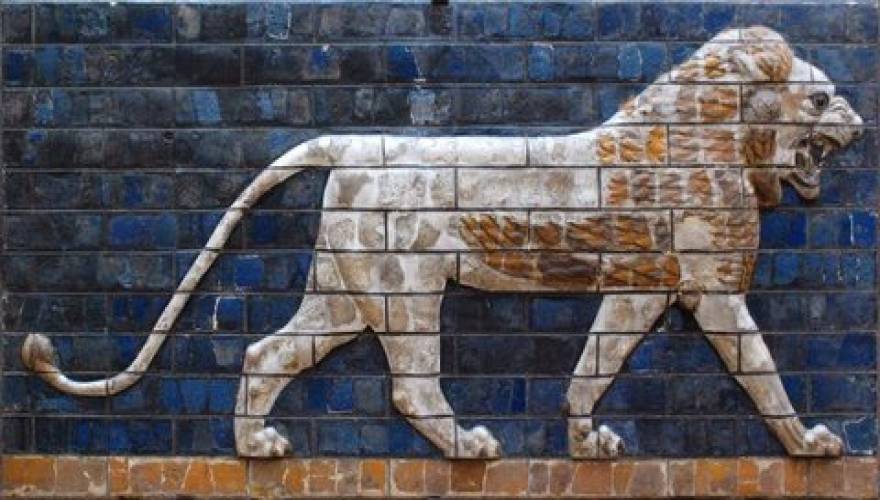 "7 Kuren für eine schlanke Handtasche"Als einer der klügsten Leute, die ich kenne, das Buch empfahl, erwartete ich eine reiche historische Fiktion oder vielleicht eine anregende Anthropologie. Stattdessen ging es um "Sparsamkeit und finanziellen Erfolg, indem man Parabeln aus Babylon benutzte, um jeden einzelnen Punkt des Autors zu verdeutlichen".Geschrieben von George Clason, Besitzer einer Kartenfirma in Colorado, wurden die Parabeln von Banken und Versicherungen verteilt, um den Alltagsmenschen beizubringen, wie sie ihr Geld verwalten können.Das Buch beginnt mit "7 Kuren für eine schlanke Handtasche". Und ich war erstaunt darüber, dass jede der Kuren auch eine wertvolle Lektion für den Umgang mit unserer wertvollsten Ressource - der Zeit - ist.Beginnen Sie Ihr Portemonnaie zu mästen.Die erste und wichtigste Lektion des reichsten Mannes in Babylons war es, 10% seines Geldes beiseite zu legen, bevor er irgendetwas ausgibt. "Ein Teil von allem, was du verdienst, ist deins, das du behalten kannst. Es sollte nicht weniger als ein Zehntel sein, egal wie wenig du verdienst... Bezahle dich zuerst."Und so mit der Zeit. Bevor Sie Ihr erstes Meeting ansetzen oder eine andere Verantwortung übernehmen, legen Sie 10% Ihrer Zeit für Investitionen in Ihre Person beiseite. Kontrollieren Sie Ihre Aufwände."Was jeder von uns unsere "notwendigen Ausgaben" nennt, wird immer in gleicher Höhe wachsen wie unser Einkommen, es sei denn, wir sprechen uns dagegen aus."Irgendwie haben wir alle unterschiedliche Jobs und unterschiedliche Zeitpläne, und doch hat niemand Zeit. Jedes Mal, wenn Sie Ja zu einem Meeting oder einer Aufgabe sagen, sagen Sie Nein zu etwas anderem, das viel wertvoller sein könnte. Seien Sie kein verschwenderischer Zeitverschwender.Lass dein Gold sich vervielfachen und bewahre deine Schätze vor Verlust.Wenn Sie Geld gespart haben, wollen Sie es für sich arbeiten lassen, so dass der Wert sich steigert. Und Sie sollten aufpassen, dass Sie es nicht durch verschwenderische Unternehmungen verlieren.Wenn es an der Zeit ist, in sich selbst zu investieren, dann kommt der Wert der Wertsteigerung von der schrittweisen Entwicklung von Fähigkeiten. Es ist nicht nur eine weitere Stunde, um ein zielgerichtetes Netzwerk zu schreiben, zu präsentieren oder zu entwickeln, es ist eine weitere Stunde, um eine größere persönliche Meisterschaft zu erreichen.Jede dieser Stunden ist kostbar. Verplempere sie nicht. Der Durchschnittsamerikaner verbringt mehr als 140 Stunden im Monat mit Fernsehen, zusätzlich zu 12 Stunden im Monat mit Videospielen und 8 Stunden im Monat mit Facebook. Sind das gute Investitionen?Machen Sie aus Ihrer Wohnung eine lohnende InvestitionIn dieser Lektion ging es darum, in den Ort, an dem Sie leben, zu investieren und Ihr kostbares Geld für etwas Wichtiges auszugeben, das Sie täglich brauchen und benutzen.Das Analogon dazu ist die Investition in Ihre Gesundheit. Eine der besten Möglichkeiten, die eingesparte Zeit zu nutzen, ist das Training. Es macht, dass Sie sich jeden Tag besser fühlen, während Sie die Zeit reduzieren, die Sie verlieren könnten wenn Sie krank sind. Wichtig ist, dass regelmäßiges Training eine wichtige Angewohnheit ist, das bedeutet, dass es andere, scheinbar unverbundene Vorteile wie besseres Essen, höhere Produktivität, mehr Geduld und noch weniger Finanzschulden mit sich bringt.Versichern Sie ein zukünftiges Einkommen & Erhöhen Sie Ihre Fähigkeit zu verdienenIn den letzten beiden Lektionen geht es um die Planung für die Zukunft, um sicherzustellen, dass Sie im Laufe der Zeit mehr verdienen können und dass Sie auf die Zukunft vorbereitet sind, wenn Sie älter sind. "So wie ein Mensch sich in seiner Berufung vervollkommnet, so ist auch seine Fähigkeit, mehr zu verdienen."Sie können auch eine Karriereversicherung abschließen, indem Sie Ihre Zeit in die Entwicklung von Fähigkeiten und ein Netzwerk investieren, das mehr Möglichkeiten schafft, die die Chancen verbessern:    Die Karriereversicherung übernimmt einfach die Kontrolle über Ihre Sichtbarkeit - und Ihren Zugang zu Chancen -, indem sie soziale Plattformen nutzt, um Ihre Online-Reputation gezielt zu gestalten.Der reichste Mann in Babylon war nicht der klügste oder am besten ausgebildete Mann oder gar der fleißigste. Er war der Sohn eines bescheidenen Kaufmanns. Aber er wandte einige einfache Richtlinien in einer disziplinierten Art und Weise an, um seine wertvollste Ressource zu verwalten. Und das eröffnete Möglichkeiten, von denen die anderen Babylonier träumten.Jeder von uns hat die Chance, der erfolgreichste Mensch in Babylon zu sein. Dafür müssen Sie aber "Ihre schlanke Handtasche heilen" und sich aus der hektischen Falle befreien. Nur dann werden Sie die Zeit haben, in sich selbst zu investieren und das Leben zu leben, das Sie wollen.Rohübersetzung mit https://www.deepl.com/translator